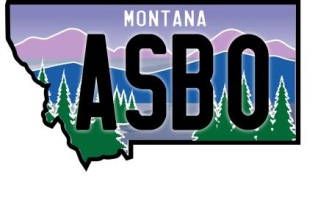 MASBO- Region 5 Spring WorkshopMarch 29, 2019 - 8:00 am to 4:00 pmRed Lion Hotel 5550 Midland Road, Billings, MT8:00 - 8:30	Registration8:30 - 8:45	MASBO Regional Business Meeting 		*Welcome & Introductions8:45 – 9:30	Legislative Update – Denise Williams9:30 - 10:15	TRS Termination Calculator and any other Tips and Tricks – Darla Fitzpatrick 10:15 - 10:30	Break10:30 – 11:15	PERS – Tips and Tricks – Jenny Weigand11:15 – 12:15	OPI – Kara Sperle and Dan Moody12:15 – 1:00	Lunch – provided by MASBO1:00 - 1:30	Workers Compensation/Unemployment and Independent Contractors – Andy Salaba1:30 – 3:00	Google Training – Mark Branger – Bring your laptop3:00 – 3:15	Break3:15 – 3:45	Yoga for the Office – Cheryl Blacquire3:45 – 4:00	Wrap Up	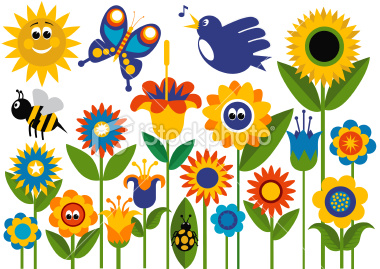 